10	рекомендовать Совету пункты для включения в повестку дня следующей ВКР и представить свои соображения в отношении предварительной повестки дня последующей конференции и в отношении возможных пунктов повесток дня будущих конференций в соответствии со Статьей 7 Конвенции.Общие предложения Азиатско-тихоокеанского сообщества электросвязи (АТСЭ) (АСР) по пункту 10 повестки дня представлены в дополнительных документах к настоящему документу. В нижеследующей таблице показано распределение АСР по дополнительным документам:______________Всемирная конференция радиосвязи (ВКР-19)
Шарм-эль-Шейх, Египет, 28 октября – 22 ноября 2019 года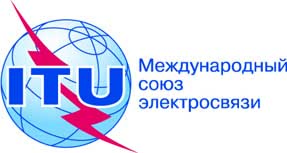 ПЛЕНАРНОЕ ЗАСЕДАНИЕДополнительный документ 24
к Документу 24-R20 сентября 2019 годаОригинал: английскийОбщие предложения Азиатско-Тихоокеанского сообщества электросвязиОбщие предложения Азиатско-Тихоокеанского сообщества электросвязиПредложения для работы конференцииПредложения для работы конференцииПункт 10 повестки дняПункт 10 повестки дняДоп. док. №ВопросыОП АТСЭ №A1Постоянные пункты повестки дняACP/24A24A1/1−9A2Новый пункт повестки дня о ГМСББACP/24A24A2/1−2A3Новый пункт повестки дня о IMTACP/24A24A3/1−2A4Новый пункт повестки дня о HIBSACP/24A24A4/1−2A7Новый пункт повестки дня о морской радиосвязи в диапазоне ОВЧACP/24A24A5/1−2A6Новый пункт повестки дня о космических средствах УКВ-связиACP/24A24A6/1−2A7Новый пункт повестки дня о суборбитальных аппаратахACP/24A24A7/1−2